Prüfung, ob Deutschlandticket sinnvoll ist (ist für Busse und Fähre gültig!)Drohne mitnehmen (Kreidefelsen, NP Hiddensee, Malchow, usw.)Einkäufe zwischendurch, bevorzugt bei Fahrten von einem Ort zum nächsten, siehe maps.meSa, 23.03.2024	Anreise08.00 Uhr	Fahrt Gaimersheim – Sellin (Rügen), 830 km, 8h 45minUnterwegs Mittagessen
Dessau, Griech. Restaurant Mati, Helmut-Kohl-Str. 69A 
Bitterfeld, Zur Gondel, Zörbiger Str. 41
McDonaldsVor 19 Uhr Einkaufen in Stralsund oder Bergen (Rügen)18.00 Uhr	Ggf. noch Blick auf die Seebrücke Sellin18.30 Uhr	Abendessen in einem Restaurant
Einer der Landgasthöfe, entlang der Hauptstraße(n) der Insel
Huy Hoang Viet-Thai Restaurant, Bergen, Dammstraße 47, tägl. 11-14.30 & 17-20 Uhr	Food Market in Binz	Restaurant zur Kajüte	ZweisteinsÜbernachtung in SellinMyHome Haus Sonnenmeer, Luftbadstraße 7A, 18586 Ostseebad Sellin, GPS N054° 22.648 E13°41.841, Tel. +49 38303 1690, Checkin 15-17 Uhr, Checkout bis 10 Uhr, gebucht über booking.com, Buchungsnr. 4175 779 128, Appt mit 2 Schlafzimmern, Whirlpool, Sauna, Bad, TV, WiFi, Parkplatz, kostenlos stornierbar bis 08.03.24, 313.20 EUR für 3 Nächte 
Bestellung Fährtickets für Hiddensee für übermorgenSo, 24.03.2024	Rügen – Ostküstehttps://www.vvr-bus.de/vvr/https://homeoftravel.de/top-sehenswurdigkeiten-rugen/   https://homeoftravel.de/wandern-rugen-hochuferweg-konigsstuhl/07.30 Uhr	Frühstück in der Unterkunft09.00 Uhr	Anfahrt Sassnitz, 29 km, 30 min09.30 Uhr	Wandern auf einem Teil des Hochuferwegs durch den Nationalpark Jasmund von Sassnitz zum Königsstuhl und weiter nach Lohme, über den Kreidefelsen, UNESCO, incl. Skywalk (10 EUR p.P.), 11 km (+ 2 km in Sassnitz) one-way, 355 Hm, 3h 30min13.46 Uhr	Busfahrt zurück nach Sassnitz „Hauptstraße“
Ab Lohme, Linie 14, tägl.: 10:46-11:01, 12:46-13:01, 13:46-14:01, 14:46-15:01, 15:46-16:01, 16:46-17:01, 18:41-19:08, (ab Königsstuhl nur um 18:55)
Preisstufe E: 3.70 EUR p.Erw., 2.50 EUR p.Kind14.15 Uhr	Mittagessen aus Proviant oder Imbiss (in Sassnitz)
		z.B.MS Friederike Fischimbiss, An der Außenmole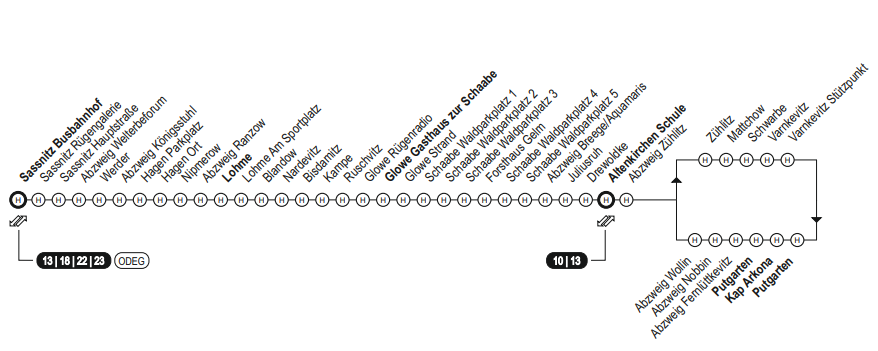 15.30 Uhr	Sassnitz mit Europas längster Außenmole16.00 Uhr	Weiterfahrt zur Prora, 5 km, 9 min16.15 Uhr	Prora, längstes Gebäude der Welt, aus NS-Zeit, tolle Strandlage
(Restaurant Heimathafen Prora, Strandstraße 34, 18609 Prora, tägl. 17-21 Uhr, Tel. 038-393589618)17.00 Uhr	Weiterfahrt nach Binz, 12 km, 14 min17.15 Uhr	Ostseebad Binz mit Kurhaus18.00 Uhr		Rückfahrt nach Sellin, 29 km, 30 min 18.30 Uhr	Abendessen in einem Restaurant
Binz: Küstenrestaurant Clou, Dünenstraße 32a, tägl. 17-21 Uhr
Sellin: Gaststätte Inselfrieden, Kieferweg 7, tägl. 17-21 Uhr, Tel. 38303-97668
Sellin: Restaurant Blockhaus Glückswinkel, Warmbadstraße 2, tel. erkundigenÜbernachtung in SellinAlternative bei Regen: Erlebnisbad „Ahoi“ in Sellin, 11-21 Uhr, bei Regen 3h-Karte 18 EUR p.Erw., 14 EUR p.Kind 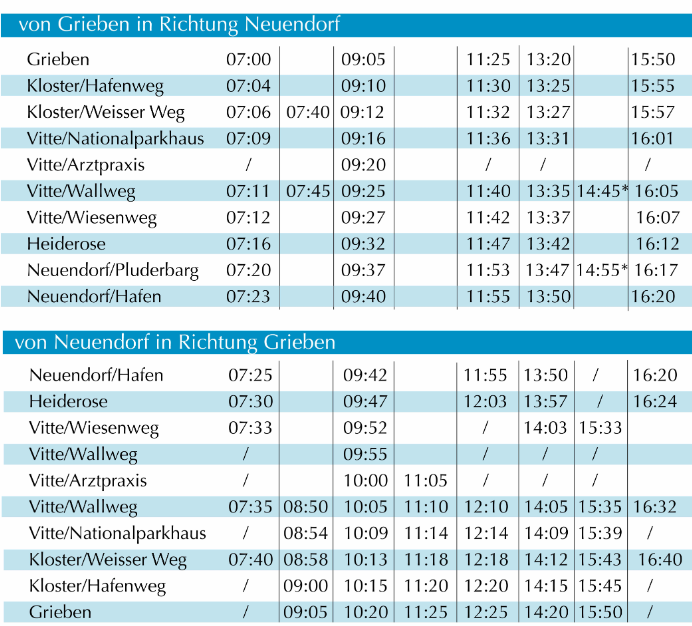 Mo, 25.03.2023	Rügen – Insel HiddenseeTag kann nicht verlegt werden, da Busverkehr auf Hiddensee nur Mo-Fr!Busfahrzeiten Grieben -> Vitte NP-Haus -> Neuendorf Hafen (Ende):
07:00-07:09-07:23, 09:05-09:16-09:40, 11:25-11:36-11:55, 13:20-13:31-13:50, 15:50-16:01-16:20
Busfahrzeiten Neuendorf -> Vitte NP-Haus -> Grieben (Ende):
09:42-10:09-10:20, 11:55-12:14-12:25, 13:50-14:09-14:20, 16:20-16:32-16:40 (Bus endet in Kloster Weißer Weg)Fährfahrten Schaprode-Neuendorf-Schaprode zeitlich uninteressant und 35.20 EUR return p.Erw.https://booking2.reederei-hiddensee.de/ https://www.seebad-hiddensee.de/inselbus/ 06.30 Uhr	(08.00 Uhr) Frühstück in der Unterkunft07.15 Uhr	(09.15 Uhr) Fahrt Sellin – Schaprode, 44 km, 44 min08.00 Uhr	(10.00 Uhr) Parken, 4 EUR / Fzg / Tag08.30 Uhr	(10.45 Uhr) Fährfahrt nach Hiddensee Vitte, 22.80 EUR 
return p.Erw., 11.30 EUR return p.Kind, 15.90 EUR Einzelfahrt Erw., 45 min, 06.00-06.45, 08.30-09.15, 10.45-11.30, 11.20-12.05, 14.30-15.15, 16.45-17.30, 18.50-20.0009.15 Uhr 	(11.30 Uhr) Ankunft in Vitte	Bustageskarte 5,70 EUR p.Erw., 2.50 EUR p.Kind	Halbtageskarte (Anf-12.30 Uhr oder 12.30 Uhr-Ende) 4,10 EUR09.25 Uhr	(11.40 Uhr) Busfahrt Vitte Wallweg – Neuendorf 09:25-09:40  (11:40-11:55) 09.45 Uhr	(12.00 Uhr) Neuendorf (Süden) mit Leuchtturm „Leuchtfeuer Gellen“10.30 Uhr	(12.00 Uhr) Dünenwanderung von Neuendorf (Süden) zum Leuchtturm Dornbusch in Grieben (Norden), 9.7 km, gute 2.25 h reine Gehzeit	Zwischendurch Mittagessen aus Proviant und ggf. (Strand-) Café14.00 Uhr 	(15.15 Uhr)	 Spaziergang vom Leuchtturm Dornbusch nach Grieben, 1.5 km, 25 min14.30 Uhr	Grieben, Spielplatz, Relaxen, ggf. Café15.50 Uhr 	(15:50 Uhr) Busfahrt Grieben – Vitte Wallweg 15:50-16:0516.15 Uhr	Strand und/oder (Strand-)Café in Vitte (Mitte)17.45 Uhr	Fährfahrt nach Schaprode, 45 min, 09.50-10.35, 12.30-13.15, 15.15.-16.20, 15.45-16.30, 17.45-18.3018.30 Uhr	Fahrt Schaprode – Sellin, 44 km, 44 min	Unterwegs Abendessen in einem Restaurant
Huy Hoang Viet-Thai Restaurant, Bergen, Dammstraße 47, tägl. 11-14.30 & 17-20 Uhr
Gaststätte Stadt Bergen (bürgerlich), Bahnhofstraße 32, Mo-Fr 8-20 Uhr	Übernachtung in SellinAlternativen:Statt Dünenwanderung von Neuendorf zum Leuchtturm Dornbusch nur10.45 Uhr	(12.30 Uhr) Dünenwanderung von Neuendorf (Süden) nach Heiderose (nördlich), 3 km, 40 min12.03 Uhr	(13.57 Uhr) Busfahrt Heiderose – Grieben (Norden), 12:03-12:25 (13:57-14:20) 12.30 Uhr 	(14.30 Uhr) Spaziergang zum Leuchtturm Dornbusch, 1.5 km, 25 min13.30 Uhr	Wanderung Leuchtturm Dornbusch – Vitte, 4.7 km, 1h 5min15.00 Uhr	Vitte, Strand, (Strand-)Café15.45 Uhr	Fährfahrt nach Schaprode, 45 min, 15.45-16.3016.45 Uhr	Fahrt Schaprode – Sellin, 44 km, 44 min17.30 Uhr 	Abendessen(15.00 Uhr) Wanderung Leuchtturm Dornbusch – Grieben, 1.5 km, 25 min(15:50 Uhr) Busfahrt Grieben – Vitte Wallweg 15:50-16:05(16.15 Uhr) Vitte, Strand, (Strand-)Café(17.45 Uhr) Fährfahrt nach Schaprode, 45 min(19.15 Uhr) AbendessenDi, 26.03.2023	(Rügen oder) Mecklenburgische SeenplatteA) Wenn Kreidefelsen wegen Regen ausgefallen sind, heute ggf. 
     nachholen (siehe So-Programm).15.30 Uhr 	Fahrt Sellin – Schwerin, 228 km, 2h 45min18.30 Uhr	Abendessen in SchwerinB) Wenn bisheriges Programm durchgeführt werden konnte08.00 Uhr	Frühstück in der Unterkunft09.00 Uhr	Fahrt Sellin – Malchow, 210 km, 2h 15min11.30 Uhr	Besichtigung Inselort Malchow mit Rathaus, Klosterkirche, Kloster und Drehbrücke		Zwischendurch Mittagessen
		Asia Bistro, Lange Straße 39, Di 11-15 & 17-20.30
		Indisches Restaurant Ekam, Kirchenstraße 7, Di 11-22 Uhr14.30 Uhr	Fahrt Malchow – Plau, 20 km, 22 min15.00 Uhr	Besichtigung Plau mit Backsteinkirche St. Marien, (13. Jhd), Burgturm, Uferpromenade, Hubbrücke, Leuchtturm 17.00 Uhr	Fahrt Plau – Schwerin, 75 km, 1h 7min
Unterwegs Einkaufen18.30 Uhr	Abendessen in der UnterkunftÜbernachtung in Schwerin
Villa Backstein OBO19, Obotritenring 19, 19053 Schwerin, GPS N053° 38.327 E11° 24.340, Tel. 0176 23179279, Checkin 15-20 Uhr, Checkout 6-10 Uhr, gebucht über booking.com, Buchungsnr. 4252 453 796, Appartement „Mond“ mit 3 Schlafzimmern, Bad, TV, Küche, WiFi, Parkplatz, kostenlos stornierbar bis 20.03.24, 207.20 EUR für 2 NächteMi, 27.03.2023	Schwerinhttps://thetraindiaries.com/the-best-things-to-do-in-schwerin-recommended-by-a-local/ 08.00 Uhr	Frühstück in der Unterkunft09.00 Uhr	Fußweg in die Altstadt, 1.5 km, 21 min09.30 Uhr	Besichtigung Schweriner Altstadt
Dom Schwerin, Mo-Sa 11-15 Uhr, Turm bis 45 min vor Schließung besuchen, Eintritt frei, Turm, 1.50 EUR p.P.
Neues Palais, Paulskirche11.30 Uhr	Mittagessen in einem Restaurant
		Altstadt Brauhaus „Zum Stadtkrug“, Wismarsche Straße 126, mit Mittagstisch13.00 Uhr	Schloss Schwerin am Schweriner See
Burggarten und Schlosspark kostenlos
Museum 8.50 EUR p.Erw., Kinder kostenlos; Führungen nur in organisierten Gruppen15.00 Uhr	(Ufer-)Spaziergang mit Spielplatz „Am Beutel“, „Alte Waisenstiftung“ und „Am Werder“, max. 5 km17.00 Uhr	Fußweg zur Unterkunft, 1.5 km, 21 min18.30 Uhr	Abendessen in der UnterkunftÜbernachtung in SchwerinDo, 28.03.2023	Harz – Quedlinburg 	07.30 Uhr	Frühstück in der Unterkunft09.00 Uhr	Fahrt Schwerin – Quedlinburg,  272 km, 3h 35min12.45 Uhr	Parken an der Unterkunft, bei Bedarf „Einchecken“, 
		Fußweg in die Stadt, max. 10 min13.00 Uhr	Mittagessen in einem Restaurant
a) Karins schnelle Küche, Westerhäuser Str. 51a, Quedlinburg, Mo-Fr 7-15 Uhr, Tel.    
    03946-907221, VOR Parken und eventuellem Einchecken, per Auto
b) Restaurant Harzstübchen, Suderöder Chaussee 50, Quedlinburg, Tel. 03946-4348, 
     VOR Parken und eventuellem Einchecken, per Auto
c) Thai Binh, Breite Straße 47, Quedlinburg, tägl. 11-14 & 17.30-21 Uhr, Tel. 03946-
     6896292, zentral, zu Fuß
d) Harz Bistro, Steinbrücke 10, 10-22 Uhr, Pizza & Co, zentral, zu Fuß		13.45 Uhr	Altstadt Quedlinburg mit 2000 Fachwerkhäusern aus 6 Jahrhunderten, Stiftskirche St. Servatius, St. Wiperti, Klopstockhaus, Dippe-Denkmal16.45 Uhr	Fahrt zur Teufelsmauer in Blankenburg, 16 km, 15 min17.00 Uhr	Spaziergang auf dem Teufelsmauerstieg mit schönen Ausblicken17.45 Uhr	Fahrt zurück nach Quedlinburg, 16 km, 15 min18.30 Uhr	Abendessen in der UnterkunftÜbernachtung in Quedlinburg
FeWo, Blasiistraße 18, 06484 Quedlinburg, GPS N051° 47.313 E11° 8.339, Tel. 0176 57896858, Checkin 15-18 Uhr, Checkout 8-11 Uhr, gebucht über booking.com, Buchungsnr. 4266 317 698, Appartement mit 3 Schlafzimmern, Bad, TV, Parkplatz, kostenlos stornierbar bis 20.03.24, 220 EUR für 2 NächteFr, 29.03.2023 	Harz – Goslar und Wernigerode  [Karfreitag]07.30 Uhr	Frühstück in der Unterkunft, Einpacken von Proviant09.00 Uhr	Fahrt Quedlinburg – Goslar,  62 km, 43 min09.45 Uhr	Parken
		a) Marktstraße, 1 EUR/h, zentral
		b) Füllekuhle, Bertha-von-Suttner-Straße, kostenlos, 10 min10.00 Uhr	Altstadt Goslar mit Alter Markt, Rathaus (mit Huldigungssaal), Siemenshaus, Museumsufer und Kaiserpfalz12.00 Uhr	Umparken auf Parkplatz „Am Stollen“, 1.3 km12.15 Uhr		Spaziergang auf den Rammelsberg (UNESCO, Aussicht)
ca. 2x 2.8 km, ca. 2 h
Zwischendurch Mittagessen aus Proviant15.00 Uhr	Fahrt Goslar – Wernigerode, 37 km, 31 min15.30 Uhr	Parken
a) Neuer Markt 3, kostenlos, zentral
b) Pfarrstraße 35, 1 EUR/2h, kostenlos
c) Feldstraße, kostenlos, 10 min15.45 Uhr		Altstadt Wernigerode mit Marktplatz, historischem Rathaus, Museum „Schiefes Haus“, Schloss, Parkanlage Lustgarten 18.00 Uhr	Abendessen in einem Restaurant
a) Thai Binh, Breite Straße 47, Quedlinburg, tägl. 11-14 & 17.30-21 Uhr, Tel. 03946-
     6896292, NACH Ankunft und Parken
b) Asia Bistro, Straße des Friedens 265, Thale, Di-So 10.30-15 & 17-21 Uhr, Tel. 
     03946-8108269 
c) Harz Bistro, Steinbrücke 10, 10-22 Uhr, Pizza & Co, zentral, zu Fuß, NACH Ankunft 
    und Parken
d) Grüne Gurke, Veckenstedter Weg 63, Wernigerode, 11-23 Uhr, Tel. 03943-634256 19.00 Uhr 	Fahrt Wernigerode – Quedlinburg, 30 km, 24 minÜbernachtung in QuedlinburgAlternative zu Wernigerode: OkertalsperreAbendessen in Heidis Schnellrestaurant, Marktstraße 13, Altenau, tägl. 12-20 Uhr, Tel. 05328-449Sa, 30.03.2023	Harz – Stolberg oder Bodetalsperre und Heimfahrt07.30 Uhr	Frühstück in der UnterkunftA) Stolberghttps://ninasfachwerkliebe.de/stolberg-21-sehenswuerdigkeiten-und-tipps/ 09.00 Uhr	Fahrt Quedlinburg – Stolberg,  38 km, 44 min09.45 Uhr	Altstadt Stolberg mit Saigerturm, Schloss, Rathaus, Kleines Bürgerhaus, Museum Alte Münze, Martinikirche, Rittertor, Gasthaus Kupfer, etc.13.00 Uhr	Fahrt Stolberg – Gaimersheim, 424 km, 4h 32minB) Rappbodetalsperre09.00 Uhr	Fahrt Quedlinburg – Rappbodetalsperre,  32 km, 37 min09.45 Uhr	Bodetalsperre mit 450 m langer Hängebrücke, Zip-Line, Wallrunning, tollen Ausblicken13.00 Uhr	Fahrt Rappbodetalsperre – Gaimersheim, 452 km, 5h 16minDanach…19.00 Uhr	Ankunft in GaimersheimAbendessen in der Pizzeria Colosseo